2018中国人才峰会（第三届）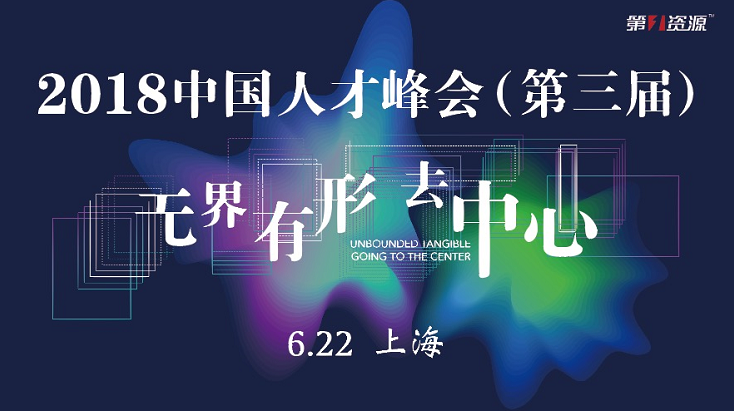 上 海 站Overview | 概述当下中国，拥有人才便意味着企业成功了一半。当下中国，人力资源行业从未像今天这样日新月益，朝气蓬勃。在资本、技术、人才几方力量的绞合下，人力资源行业经历了从无形到有形、从有界到无界、从权威到去中心化……这一切，都有一股看不见的力量在背后推动——人才！峰会信息：主 办 方：第一资源峰会时间：6月22日（周五）09:00-16:30峰会地点：上海 静安区 五星级酒店峰会规模：800~1000人参会对象：HR经理、HR总监、HRVP峰会安排：上午主论坛无边界组织与人才原来的组织是科层式的、纵向的、垂直的、职能式的乃至分布式的组织，都在渐渐消失，取而代之的是一种新型的组织模型，即网络式、圈层式、平台型……随着组织层面的变化，人才与企业的供需角色也发生了变化——以往是人才过剩，现如今是一才难求。因此，这是一个超级个体时代。在这一趋势下，人才与组织如何结成利益共同体？下午分会场——关注四大行业IT/互联网行业论坛：企业如何用好“天生互联网”一代在互联网+的裹挟之下，人力资源行业成了最大的受益者之一，同时也改变了这个行业的人才格局——随着90后登堂入室，越来越多的人才具备“天生互联网思维”，这一人群从小就开始接触互联网，他们的视野更为开阔，对工作的理解也更加个性化。这就需要HR去重新思考用人模式。金融行业论坛：数字金融改写人力资源管理规则数字金融时代，金融行业的人力资源管理特征在不断地加快变化，业务和人力资源也出现新的规则。在这样的背景下，企业在人才管理、工作环境和工作本身，都面临着巨大的转变，这些转变几乎改变着所有金融企业的员工行为，从员工学习、管理到工作定义本身的规则。如何顺应规则变化，是当下金融行业HR面临的最大挑战。医药行业论坛：破局与重生——医药行业人力资源管理新趋势在全球范围内，医疗专业人员都是五大技能短缺职位之一，制药行业的高管也表示，技能短缺已经威胁到新型药物的开发。制药公司需要采取一切可行措施吸引稀缺人才。此外，医疗和制药行业还面临着很多其他人力资源挑战：如满足合规性，增加透明度，对成本以及各个位置的可用关键人才有一个全面的了解……那么，如何破局？又如何重生？快消/零售行业论坛：零售行业人力资源的“危”与“机”自“新零售”概念一经提出，这个行业就进入了动荡期，人力资源管理更是如此，一方面是零售行业的变化迭代迅速，充满着机会；另一方面是HR看不清方向，无从下手。在此种情境之下，人力资源何去何从？演讲嘉宾：途牛旅行网人力资源中心副总经理 付 刚先生葛兰素史克中国/香港区人力资源部负责人 王 毅女士腾讯人力资源平台部助理总经理、腾讯上海分公司人力资源总监、兼任腾讯互动娱乐事业群人力资源中心总监 张 显先生金昇实业金昇大学副院长 陈 黛女士沪江集团组织发展总监兼沪江网校人力资源总监 戴 馨女士上海瀚叶投资控股公司人力资源总监 董浩鸣先生爱建信托人力资源总经理 陈抗非女士黑盛控股首席运营官 张 婷女士招商银行招银大学副总经理 李晓欣女士和黄药业副总裁 单立群女士陶氏化学大中华区人力资源总监 倪 铮女士安络杰医疗器械亚洲区人力资源总监 雷力斯女士九和堂中医药集团人力资源总监 李万成先生乐巢家居合伙人 左美芬女士WOO妩品牌首席人才官、企业大学执行校长 宋 彦先生小辉哥餐饮首席人才官 沈丽华女士报名费用：第一资源会员免费HR普通席位：免费HRVIP席位：a：300元/位 （含前排课桌位置、演讲嘉宾PPT对外课件分享、酒店自助餐/位）              b：100元/位（含前排课桌位置、演讲嘉宾PPT对外课件分享）人力资源服务机构：1600元/位（含前排课桌位置、酒店自助餐/位）报名咨询：T：021-63808922 胡女士E：sisi.hu@tophr.net在线报名：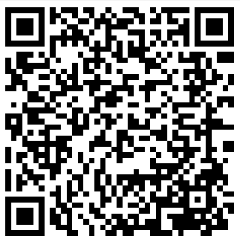 战略合作伙伴：猎萝卜赞助机构：劳勤、保险极客、嘉扬、爱康国宾、锐士方达茶歇礼品赞助：趣多国旅、酒仙网、卓铭保险合作机构：上海市生物医药行业协会、上海市软件行业协会、三茅网、猎聘网互联网人力资源平台支持：拉勾数字会议支持平台：31会议合作报名平台：互动吧官方指定图片直播平台：VPhoto云摄影战略合作媒体：新华网、网易新闻、搜狐新闻、新浪新闻、中国经济网、和讯网、华尔街见闻、《人力资源管理》杂志、《清华管理评论》杂志、HR会议网、人力资源经理网、中国网、腾讯·快报、凤凰网、中国培训关于第一资源：第一资源，成立于2007年，致力推动中国企业人力资源管理进步和中国人力资源产业生态发展，第一资源集团旗下有第一资源网站、《第一资源》杂志、第一资源会展、移动应用新媒体、第一资源研究院、亚太人才管理协会和第一资源产业园七大业务版块，共同构成了第一资源品牌体系。我们每年在全国近20个城市，举办近百场专注于人力资源领域的高峰论坛和具有行业影响力的重大活动，涉及涵盖了制造、医疗、银行、互联网、零售、金融、房地产、航运物流八大行业。第一资源总部设于上海，分别在北京、福建晋江、江苏常州、浙江宁波设有分支机构。上午议程上午议程大会主持人：大会主持人：08:30－09:00签到09:00—09:10主办方致辞09:00—09:10致辞嘉宾：第一资源CEO 程海涛先生 09:10—09:50演讲嘉宾：葛兰素史克中国/香港区人力资源部负责人 王 毅女士09:50—10:20演讲嘉宾：劳勤劳动力管理研究院首席顾问 杨 斌先生10:20—10:40幸运抽奖
茶歇10:20—10:40幸运抽奖
茶歇10:40—11:20演讲嘉宾：猎萝卜副总裁 陈兆基先生11:20—12:00演讲嘉宾：腾讯人力资源平台部助理总经理、 腾讯上海分公司人力资源总监
          兼任腾讯互动娱乐事业群人力资源中心总监 张 显先生VIP午餐会VIP午餐会